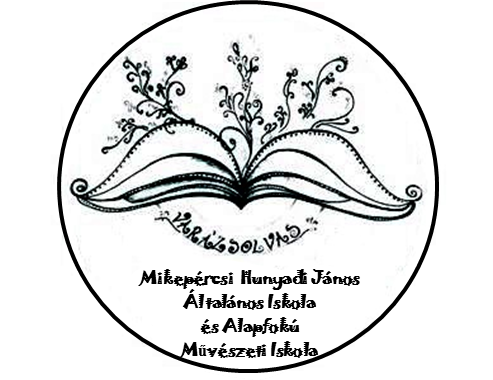 Nevezési lap(A jól olvashatóság érdekében, elektronikusan kérjük kitölteni!)Beküldési határidő: 2018. március 20. (kedd)A benevező iskola neve: ……………………………………………………………….           ……………………………………………………………………………………………Címe: …………………………………………………………………………………..Évfolyamonként  maximum 2 fő! A jelentkezés módja: e-mailben a  mikepercsivarazsolvas@gmail.com címre elküldve. Visszajelző e-mailt fogunk küldeni a nevezési határidő lejárta után. Év-folyamtanuló neveFelkészítő PEDAGÓGUS NEVE2.osztály2.osztály3.osztály3.osztály4.osztály4.osztály